AustriaAustriaAustriaMay 2027May 2027May 2027May 2027MondayTuesdayWednesdayThursdayFridaySaturdaySunday12Staatsfeiertag3456789Ascension DayMother’s Day10111213141516Pentecost17181920212223Whit Monday24252627282930Corpus Christi31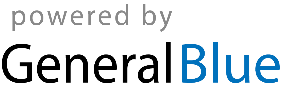 